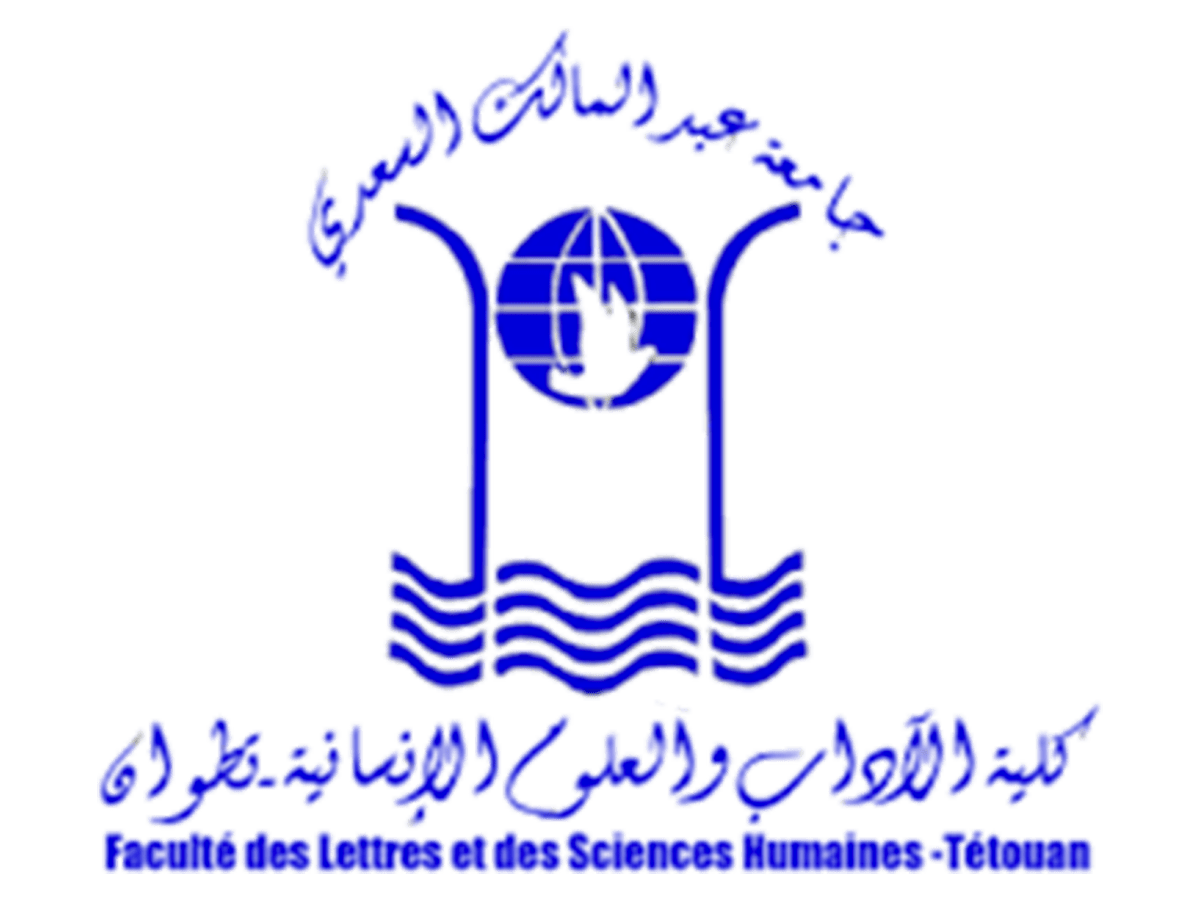 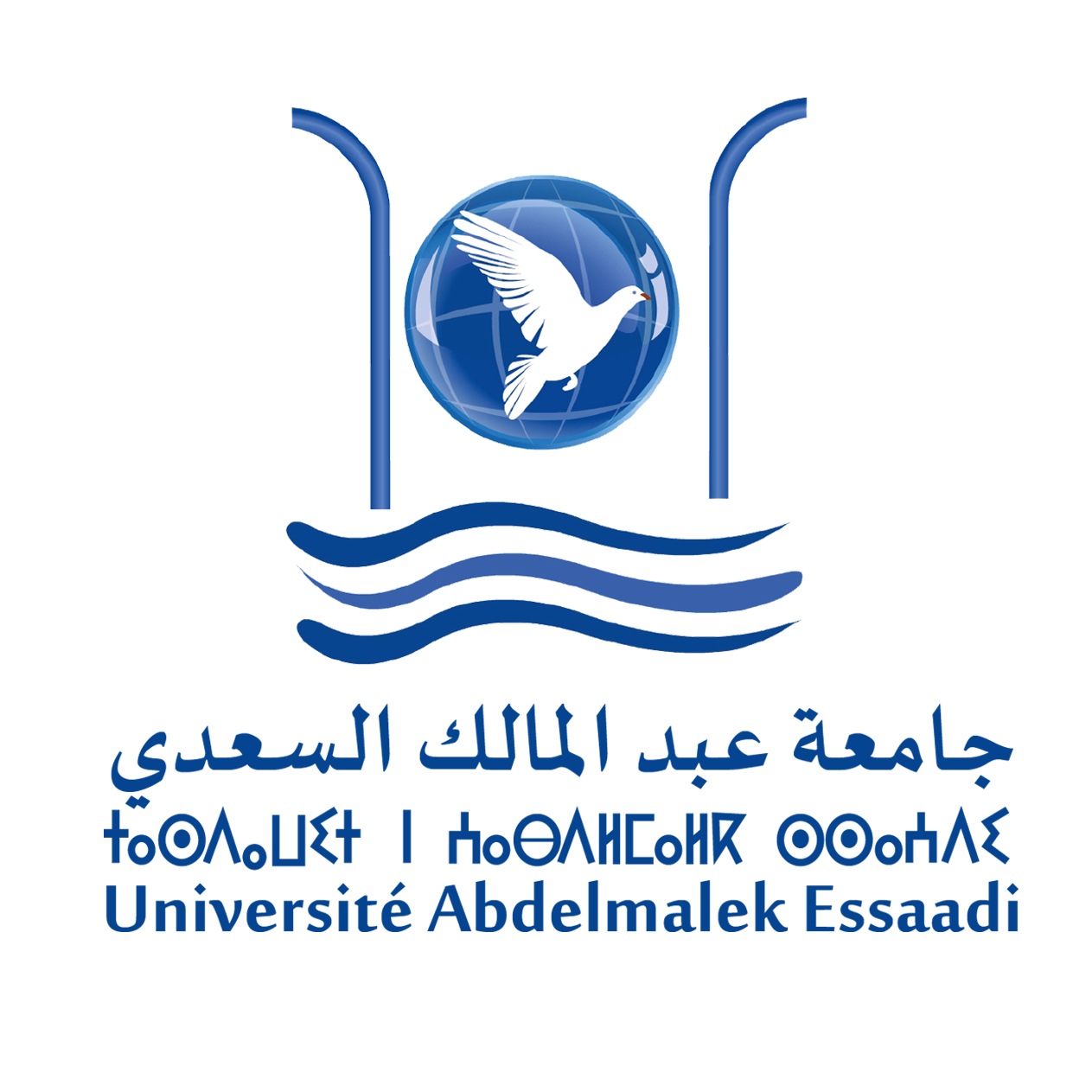 مسلك: الدراسات الإسلامية - مسار الدراسات الشرعية والفكريةاستعمــال الزمــــــــن - الدورة الخريفيةالفصل الأولتاريخ التحديث: 26/10/2023مسلك: الدراسات الإسلاميةاستعمــال الزمــــــــن - الدورة الخريفيةالفصل الثالث تاريخ التحديث: 26/10/2023مسلك: الدراسات الإسلامية                                                                                                                    استعمــال الزمــــــــن - الدورة الخريفيةالفصل الخامستاريخ التحديث: 26/10/20239:30 - 8:3010:30 - 9:3011:30 - 10:3012:30 - 11:3013:30 - 12:3014:30 - 13:30الخميسأسس وقضايا الفلسفةذ. الأمين بوخبزةم. القاضي عياضأسس وقضايا الفلسفةذ. الأمين بوخبزةم. القاضي عياضالنحو والصرفد. بوشداقم. القاضي عياضالنحو والصرفد. بوشداقم. القاضي عياضفقه السيرةد. العزاويم القاضي عياضفقه السيرةد. العزاويم القاضي عياضالجمعةاللغة الانجليزيةد. جواد الحبوش / م. القاضي عياضاللغة الانجليزيةد. جواد الحبوش / م. القاضي عياضمدخل علوم الحديثد. اقلاينةم. القاضي عياضمدخل علوم الحديثد. اقلاينةم. القاضي عياضالجمعةاللغة الفرنسيةم. كنون	د. زميمو /اللغة الفرنسيةم. كنون	د. زميمو /مدخل علوم الحديثد. اقلاينةم. القاضي عياضمدخل علوم الحديثد. اقلاينةم. القاضي عياضالسبتالمهارات الحياتية والذاتيةد. شهبرم. القاضي عياضالمهارات الحياتية والذاتيةد. شهبرم. القاضي عياضمدخل لعلوم القرآند. الطلحيم. القاضي عياضمدخل لعلوم القرآند. الطلحيم. القاضي عياض13:30 - 12:3014:30 - 13:3015:30 - 14:3016:30 - 15:3017:30 - 16:3018:30 - 17:30الخميسالحركات الاصلاحيةدة. مهدية أمنوحم. القاضي عياضالحركات الاصلاحيةدة. مهدية أمنوحم. القاضي عياضأصول الفقهد. هشام تهتاهم. القاضي عياضأصول الفقهد. هشام تهتاهم. القاضي عياضالجمعةالمكتبة ومناهج البحثد. شهبرق:16المكتبة ومناهج البحثد. شهبرق:16السبتالجرح والتعديلد. العزاويم. القاضي عياضالجرح والتعديلد. العزاويم. القاضي عياضالقراءات القرآنيةد. الزكافم. القاضي عياضالقراءات القرآنيةد. الزكافم. القاضي عياضالبـــــلاغةد. الزكافالقاضي عياضالبـــــلاغةد. الزكافالقاضي عياض9:30 - 8:3010:30 - 9:3011:30 - 10:3012:30 - 11:3013:30 - 12:3014:30 - 13:30الخميسعلم التخريجد. التمسمانيق: 16علم التخريجد. التمسمانيق: 16الفارسيةد. المكتونيق:16الفارسيةد. المكتونيق:16الجمعةالإعجاز القرآنيد. الأنصاريق: 16الإعجاز القرآنيد. الأنصاريق: 16التفسير ومناهجهد. االأنصاريق:16التفسير ومناهجهد. االأنصاريق:16السبتالتشريع الجنائيد. حماد ق: 16التشريع الجنائيد. حماد ق: 16المناظرة وأساليب الحجاجد. هشام تهتاهق: 16المناظرة وأساليب الحجاجد. هشام تهتاهق: 16